Turquia - 2019  Istambul - Capadócia  7 dias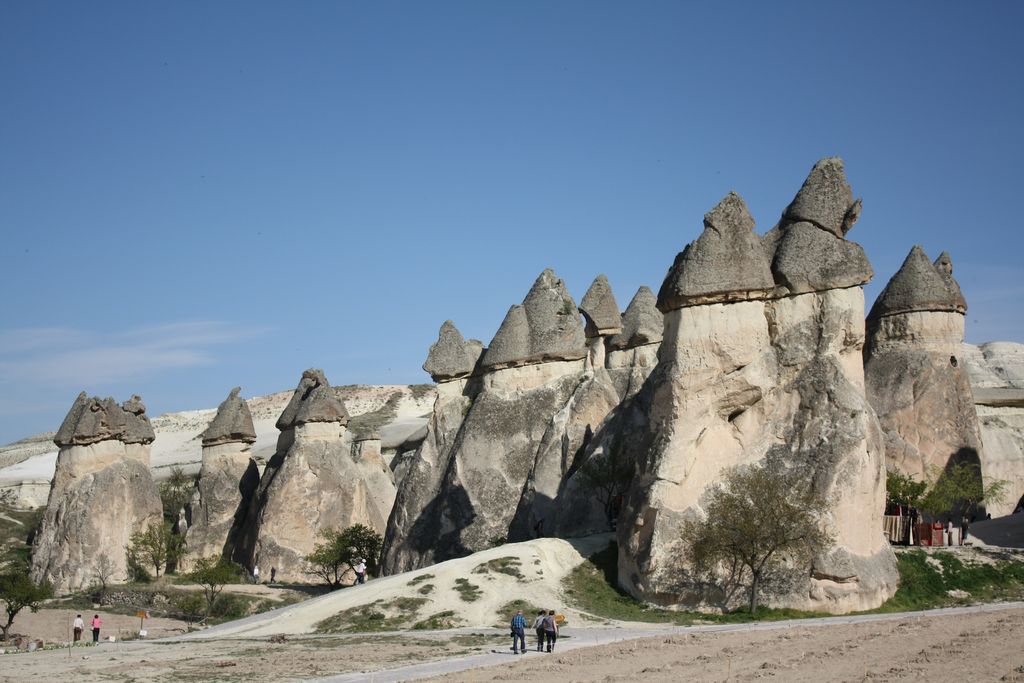 1º dia - IstambulChegada, recepção e traslado privativo ao hotel. Hospedagem por 4 noites, com café da manhã.  2º dia - Istambul Após o café da manhã, saída para passeio privativo de dia inteiro para conhecer os principais pontos turísticos da cidade, visitando a Mesquita Azul, Museu de Santa Sofia, Gran Bazar, Hipódromo Bizantino. 3º dia - Istambul Após café da manhã, passeio de dia inteiro com visita ao Palácio Topkapi. Em seguida, cruzeiro pelo Canal de Bósforo, onde poderão ser observadas antigas casas turcas, construídas em madeira Yali, diversas mesquitas, palácios e fortalezas.4º dia - IstambulDia livre para passeios opcionais ou atividades independentes. Sugerimos uma nova visita ao Gran Bazar, para compras.5º dia - Istambul - CapadóciaPela manhã, traslado privativo ao aeroporto para embarque com destino a Kayseri, na Capadócia. Chegada, recepção e traslado privativo ao hotel. Hospedagem por 2 noites, com café da manhã.6º dia - Capadócia Pela manhã, visita a espetacular região da Capadócia, famosa pelas suas paisagens de rochas cônicas amareladas que alberga cidades subterrâneas cavadas como refúgio dos primeiros cristãos perseguidos.  Possui planícies com formações geológicas de tipo vulcânico, onde encontram-se várias igrejas rupestres esculpidas em covas com paredes decoradas com belos afrescos que datam o século XI  e XII. À tarde, visita a Avanos, aldeia famosa pelo seu trabalho de olaria onde observa-se a vida típica numa cidade da Anatólia Central. Almoço incluído.7º dia - Capadócia - Istambul Café da manhã no hotel. Sugerimos um passeio de balão ao amanhecer. Em horário a ser determinado, traslado privativo ao aeroporto de Kayseri/Nevsehir para embarque com destino a Istambul. Opção 1Preço do Roteiro Terrestre, por pessoa em EuroOpção 2Preço do Roteiro Terrestre, por pessoa em EuroOpção 3Preço do Roteiro Terrestre, por pessoa em EuroOpção 4Preço do Roteiro Terrestre, por pessoa em Euro* Opcional para passeio de balão na Capadócia: € 230 por pessoaObservação:Os hotéis mencionados acima incluem taxas locais.O critério internacional de horários de entrada e saída dos hotéis, normalmente é:Check-in: 14h00 e 15h00			Check-out: 11h00 e 12h00O roteiro inclui:Passagem aérea interna nos trechos  Istambul/Kayseri/Istambul4 noites  em Istambul2 noites na CapadóciaCafé da manhã diárioPasseios e traslados privativos em Istambul e na Capadócia, com guia em idioma português ou espanholO programa não inclui:Passagem aérea Despesas com documentos e vistosDespesas de caráter pessoal, gorjetas, telefonemas, etc.Qualquer item que não esteja no programaDocumentação necessária para portadores de passaporte brasileiro:Passaporte: validade mínima de 6 meses da data de embarque com 2 páginas em brancoVisto: não é necessário visto para a TurquiaVacina: não é necessário CIDADEHOTELCATEGORIATIPO DE APTONOITESIstambulÇiragan Palace KempinskiLuxoSuperior Bosphorus View (vista parcial)4CapadóciaMuseumLuxoDeluxe Cave2VALIDADEVALIDADEAté dez 19Apto Duploa partir de € 3.575a partir de € 3.575CIDADEHOTELCATEGORIATIPO DE APTONOITESIstambulFour Seasons BosphorusLuxoDeluxe (vista parcial do Bósforo)4CapadóciaAdriana Luxury LodgeLuxoDeluxe Cave Suite Bau 2VALIDADEVALIDADEAté dez 19Apto Duploa partir de € 3.990a partir de € 3.990CIDADEHOTELCATEGORIATIPO DE APTONOITESIstambulPark Hyatt LuxoPark Deluxe  4CapadóciaArgosLuxoDeluxe 2VALIDADEVALIDADEAté dez 19Apto Duploa partir de € 2.890a partir de € 2.890CIDADEHOTELCATEGORIATIPO DE APTONOITESIstambulThe Sofa LuxoDeluxe  4CapadóciaArgosLuxoDeluxe 2VALIDADEVALIDADEAté dez 19Apto Duploa partir de € 2.725a partir de € 2.725Valores informativos sujeitos a disponibilidade e alteração de valores até a confirmação. Preços finais somente serão confirmados na efetivação da reserva. Não são válidos para períodos de feiras, feriados, Natal e Reveillon, estando  sujeitos a políticas e condições diferenciadas.Valores em euros por pessoa, sujeitos à disponibilidade e alteração sem aviso prévio.28/01/2019